РЕГИОНАЛЬНАЯ АССОЦИАЦИЯ «СТРОИТЕЛИ ТПП РБ»ПРОТОКОЛ № 8Правления СРОРегиональной ассоциации «Строители ТПП РБ»Дата заседания: «25» апреля 2017г.Место заседания: г. Улан-Удэ, ул. Ленина, 25.Время начала заседания: «18» часов «00» минут Время окончания заседания: «19» часов «30» минут.Форма: очная.Присутствовали члены Правления Региональной ассоциации «Строители ТПП РБ» (далее – Ассоциация): Михеев А.Т., Гусляков В.А., Доржиев Г.Ю., Батуев В.Б, Хусаев В.Л., Отсутствовали: - Зураев И.М., Байминов В.Н.Кворум для проведения заседания Правления  СРО РА «Строители ТПП РБ» имеется, Правление правомочно принимать решения.Приглашенные лица:Исполнительный директор Ассоциации Елисафенко Владимир Леонидович;Секретарь Правления Кочетова Лидия Васильевна.ПОВЕСТКА ДНЯ ЗАСЕДАНИЯ ПРАВЛЕНИЯ:Информация об организациях, намеренных вступить в СРО , оплативших вступительный взнос и представивших пакет документов.1.ООО «Дорожник»2.ООО «Интерстрой»3. ИП «Афанасьев»4. ООО «Сибстроймонтаж» Информация о финансовом состоянии СРО (наличие средств на счетах), оплата вступительных  и квартальных взносов в НОСТРОЙ Обсуждение программного обеспечения работы с НОСТРОЕМ. Рассмотрение возможности работы администратор компьютерной сети. РазноеПо вопросам  повестки дняСлушали   Исполнительного директора  СРО  РА «Строители ТПП РБ» Елисафенко  В.ЛРешили: По 1 вопросу: Принять в члены Региональной ассоциации «Строители ТПП РБ» следующих юридических лиц, осуществляющих строительство, капитальный ремонт и реконструкцию объектов капитального строительства:  По 2 вопросу; Принять к сведению.По 3 вопросу: Исполнительному директору Елисафенко В.Л. рассмотреть кандидатуру специалиста- оператора  компьютерной сети для программного обеспечения работы с НОСТРОЕМ.Повестка дня исчерпана.  Предложений и дополнений в повестку дня собрания не поступило. Заседание Правления объявляется закрытым. Исполнительный директор  Елисафенко В.Л.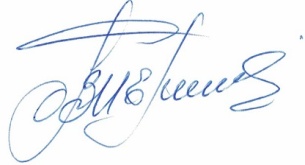 Секретарь Правления                                             Кочетова Л.В. г. Улан-Удэ, ул. Ленина, д. 25, тел. 8(3012) 21-55-88,( 89021)642246;  e-mail: sro@tpprb.com№п/пПолное наименование организации/сокращенное названиеФ.И.О. лица осуществляющего функции единоличного исполнительного органа юр. лицаИНН/ ОГРНМесто нахождения Сведения о соответствии кандидата,условиям членства в СРО РА» Строители ТПП РБ»123451Общество с ограниченной ответственностью «Дорожник»/ ООО «Дорожник»Генеральный директор Лоншаков Александр Ревомирович03110044992/1070311000055 671640 Республика Бурятия Курумканскийрайон,с. Курумкан, ул. Первомайская ,4А, тел. 8(30149)41-6-38email:doroshnikurumkan@rambler.ruсоответствует2Общество с ограниченной ответственностью«ИнтерСтрой»/ООО «ИнтерСтрой»Директор  Балданов БаторБалданович0323366041/1130327001012670031, Республика Бурятия  г. Улан-Удэ, ул. Солнечная д.4/26,тел.8(924)-655-57-81e-mail :batoring@mail.ruсоответствует3Общество с ограниченной ответственностью«Сибстроймонтаж»/ООО «Сибстроймонтаж»Генеральный директор Матвеева Екатерина Андреевна0326544912/1160327054030Республика Бурятия, 670002, г. Улан- Удэ, ул.Октябрьская,30,кв.17тел.8(3012)55-34-01, 8(924)356-40-61e-mail :sib-stroy2016@yandex.ruсоответствует4 Индивидуальный предприниматель Афанасьев Владимир Николаевич/ ИП Афанасьев В.Н.Афанасьев Владимир Николаевич032300842265/3040323316200179Республика Бурятия, г. Улан-Удэ, ул. Теплотехническая,1тел. 8(3012)41-49-00; 8(983)4200060e-mail : 414900@mail.ru соответствует